CURRICULUM-VITAENITISH KUMAR SAHNI      PRESENT ADDRESS  VILLPOST – SURYAPURADIST- BALLIA (U.P)PIN CODE -277301MOB:-8950712922,7409992042E-mail id:- nitishsahni148@gmail.com                                        CAREER OBJECTIVE:-To work with an organization where i can prove myself and give more an more benefits With my abilities and improve my knowledge and personality in a challenging work atmosphere.EDUCATION QUALIFICATION:-10th Passed from U.p board in 2009 with (59.48%) 2ndDivision.12thPassed from u.p Board in 2011 with  (56%)2ndDivision.TECHNICAL QUALIFICATION:-2years I.T.I passed trade mechanic motor vehicle from Govt. I.T.I Ram pur  Ballia in 2012, (75%).COMPUTER KNOWLEDGE:-Basic knowledge of computer application, ms office (excel, word, outlook, one note, power point )WORKING EXPERIENCE:-2 year worked with maintenance department In tata Motors Sidcul Pantnagar.8 month Exp. In maintenance Dept. In Micromax pvt. Ltd. Sidcul Pantnagar.Like  = newmetic gun, conweyar fixture, hydraulic pipe, trolley, kaizen work, etc maintenance.PLANT EMPLEMENT KNOWLEDGE5’s’ , KAIZEN,POKA-YOKE,  J.H , LOTO, TPM , MSDS, PPE,TAKE TWO, WEST MANAGEMENT,etcPERSONAL PROFILE:-   Father, s Name                :     sh. Umesh Sahni     Date of Birth                  :      05/06/1995    Marital status                 :     Unmarried   Blood group                    :    o+     Sex                                :     Male              Permanent Address        :    villpost – suryapura                                                                  dist- ballia (u.p)                                                                  pin code -277301    Hobbies                           :     Play Cricket , Read Books    Strength                           :     Self confidence & Hard Working, Discipline & positive Attitude    Nationality                      :     Indian    Language known            :      Hindi, English.DECLARATION PROFILE:-  I hereby declare that the above written particulars are true to the best of my                                                                                                                                             knowledge and belief.Date:- .............................Place:-.............................                                                                                                                                                                                                    (NITISH KUMAR SAHNI)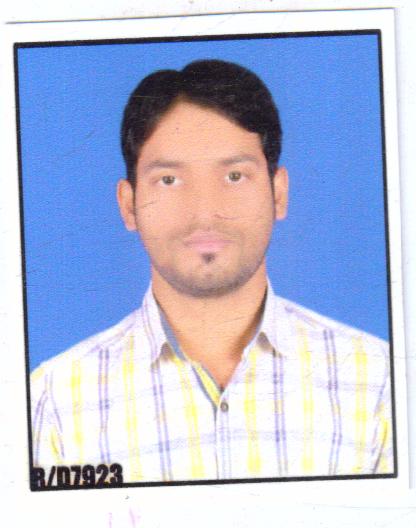 